ПРИКАЗ от «____» __________ 2022 г.							№01-08/____               г. ЯкутскО проведении тренировки по обеспечению антитеррористической защищенностиВо исполнение письма Антитеррористической комиссии городского округа «город Якутск» от 29 января 2022 года сз №45 УВПО, на основании письма Управления физической культуры и спорта ОА города Якутска от 02.02.2022 года № 27/УФКиС и в целях сохранения жизни и здоровья обучающихся и работников в случае возникновения различных чрезвычайных ситуаций,ПРИКАЗЫВАЮ Утвердить план-график подготовки и проведения учебной тренировки при получении угрозы совершения террористического акта по теме: «Действия администрации, тренеров-преподавателей, персонала и обучающихся при обнаружении предмета, похожего на взрывное устройство» и согласовать с обслуживающим учреждение ЧОП и Управлением Росгвардии РС (Я). Назначить проведение тренировки на 07 апреля 2022 года.Утвердить порядок проведения тренировки по экстренной эвакуации из здания школы.Ноговицыну С.С., заместителю директора по АХР, ответственному лицу на антитеррористическую направленность учреждения: 4.1. Представить на утверждение документы по подготовке и проведению занятий и тренировки по практическим действиям в случае обнаружении предмета, похожего на взрывное устройство и других чрезвычайных ситуаций;4.2. Подготовить материалы для проведения занятий с техническими работниками по их действиям в случае обнаружения подозрительного предмета похожего на взрывное устройство и других чрезвычайных ситуаций. 5. Ответственность за проведение инструктажа с обучающимися по соблюдению мер безопасности, а также за сохранение их жизни и здоровья в период подготовки и проведения тренировки возложить на тренеров-преподавателей.6. Контроль исполнения приказа оставляю за собой.Директор									          И.П. БелолюбскийПриложение к приказу №01-08/____   от 02.02.2022 г.      План-график подготовки и проведения учебной тренировкипри получении угрозы совершения террористического актаХОД ТРЕНИРОВКИОтветственное лицо по антитеррористической направленности 					  Ноговицын С.С.Муниципальное бюджетное учреждение дополнительного образования «Детско-юношеская спортивная школа №1» городского округа «город Якутск»(МБУ ДО ДЮСШ №1)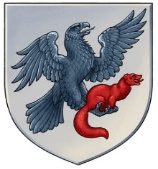 «Дьокуускай куорат» куораттааҕы уокуругун«1 нүɵмэрдээх оҕо спортивнай оскуолата»эбии үɵрэхтээhиҥҥэмуниципальнай бюджет тэрилтэтэ ул. Дзержинского 5, г. Якутск, 677000, тел/факс. (4112)34-14-62, тел. (4112)42-01-05, e-mail: dush1ykt@mail.ruул. Дзержинского 5, г. Якутск, 677000, тел/факс. (4112)34-14-62, тел. (4112)42-01-05, e-mail: dush1ykt@mail.ruул. Дзержинского 5, г. Якутск, 677000, тел/факс. (4112)34-14-62, тел. (4112)42-01-05, e-mail: dush1ykt@mail.ruСОГЛАСОВАНОГенеральный директор ООО ЧОП «___________»___________(_____________)«____» ____________ 2022 г.СОГЛАСОВАНО___________________________________________________________(_____________)«____» ____________ 2022 г.УТВЕРЖДАЮДиректор МБУ ДО ДЮСШ №1 ГО «город Якутск»_____________ (И.П. Белолюбский)«____» ____________ 2022 г.№Наименование мероприятияДата проведенияМесто проведенияОтветственное лицоТема тренировки (учения): «Действия администрации, тренеров-преподавателей, персонала и обучающихся при обнаружении предмета, похожего на взрывное устройство»Тема тренировки (учения): «Действия администрации, тренеров-преподавателей, персонала и обучающихся при обнаружении предмета, похожего на взрывное устройство»Тема тренировки (учения): «Действия администрации, тренеров-преподавателей, персонала и обучающихся при обнаружении предмета, похожего на взрывное устройство»Тема тренировки (учения): «Действия администрации, тренеров-преподавателей, персонала и обучающихся при обнаружении предмета, похожего на взрывное устройство»Цель тренировки (учения): Отработка действий администрации, тренеров-преподавателей, обучающихся, персонала в случае угрозы совершения террористического акта.Цель тренировки (учения): Отработка действий администрации, тренеров-преподавателей, обучающихся, персонала в случае угрозы совершения террористического акта.Цель тренировки (учения): Отработка действий администрации, тренеров-преподавателей, обучающихся, персонала в случае угрозы совершения террористического акта.Цель тренировки (учения): Отработка действий администрации, тренеров-преподавателей, обучающихся, персонала в случае угрозы совершения террористического акта.Задачи: ознакомление обучающихся и персонала учреждения на теоретических занятиях по правилам действий в случае угрозы совершения террористического акта; совершенствование навыков администрации учреждения по проведению экстренной эвакуации в случае угрозы совершения террористического акта;  повышение слаженности действий администрации, а также тренеров-преподавателей, обучающихся, персонала в случае возникновения угрозы совершения террористического акта;  закрепление теоретических знаний и привитие практических навыков по действиям обучающихся и персонала учреждения в случае возникновения угрозы совершения террористического акта.Задачи: ознакомление обучающихся и персонала учреждения на теоретических занятиях по правилам действий в случае угрозы совершения террористического акта; совершенствование навыков администрации учреждения по проведению экстренной эвакуации в случае угрозы совершения террористического акта;  повышение слаженности действий администрации, а также тренеров-преподавателей, обучающихся, персонала в случае возникновения угрозы совершения террористического акта;  закрепление теоретических знаний и привитие практических навыков по действиям обучающихся и персонала учреждения в случае возникновения угрозы совершения террористического акта.Задачи: ознакомление обучающихся и персонала учреждения на теоретических занятиях по правилам действий в случае угрозы совершения террористического акта; совершенствование навыков администрации учреждения по проведению экстренной эвакуации в случае угрозы совершения террористического акта;  повышение слаженности действий администрации, а также тренеров-преподавателей, обучающихся, персонала в случае возникновения угрозы совершения террористического акта;  закрепление теоретических знаний и привитие практических навыков по действиям обучающихся и персонала учреждения в случае возникновения угрозы совершения террористического акта.Задачи: ознакомление обучающихся и персонала учреждения на теоретических занятиях по правилам действий в случае угрозы совершения террористического акта; совершенствование навыков администрации учреждения по проведению экстренной эвакуации в случае угрозы совершения террористического акта;  повышение слаженности действий администрации, а также тренеров-преподавателей, обучающихся, персонала в случае возникновения угрозы совершения террористического акта;  закрепление теоретических знаний и привитие практических навыков по действиям обучающихся и персонала учреждения в случае возникновения угрозы совершения террористического акта.Метод обучения: практическийМетод обучения: практическийМетод обучения: практическийМетод обучения: практическийВремя и место проведения 01.04.- 08.04.2022Здание №1Здание №2ДЮСШ №1Руководство тренировки:Ноговицын С.С.Состав участников – Административно- управленческий персонал,  обучающиеся, тренеры-преподаватели, служащие, технический персонал.Состав участников – Административно- управленческий персонал,  обучающиеся, тренеры-преподаватели, служащие, технический персонал.Состав участников – Административно- управленческий персонал,  обучающиеся, тренеры-преподаватели, служащие, технический персонал.Состав участников – Административно- управленческий персонал,  обучающиеся, тренеры-преподаватели, служащие, технический персонал.1 этап-вводная часть1 этап-вводная часть1 этап-вводная часть1 этап-вводная частьпроведение занятий с администрацией, тренерами-преподавателями по действиям в случае угрозы совершения террористического акта;проведение дополнительного инструктажа со служащими и техническими работниками по их действиям в случае угрозы совершения террористического акта, а также проверка состояния запасных выходов из здания учреждения и средств пожаротушения;проведение занятий с обучающимися  по теме: "Правила безопасного поведения в случае возникновения угрозы совершения террористического акта ".01-06.04.2022Рабочие кабинеты, спортзалыСыромятников Д.Д.,Тренеры-преподаватели2 этап выполнение поставленных задач:2 этап выполнение поставленных задач:2 этап выполнение поставленных задач:2 этап выполнение поставленных задач:подача сигнала на экстренную эвакуацию;организация экстренной эвакуации из зданий школы;построение и проверка наличия обучающихся, доклад директору учреждения о результатах проведенной тренировки.07.04.2022Здание №1Здание №2Ноговицын С.С.тренеры-преподаватели10.3 этап заключительная часть:3 этап заключительная часть:3 этап заключительная часть:3 этап заключительная часть:Подведение итогов тренировки по экстренной эвакуации из здания учреждения:Подготовка справки по итогам проведения общей тренировки по экстренной эвакуации из зданий №1 и №2, а также тренеров-преподавателей, обучающихся персонала из зданий учреждения в случае возникновения угрозы совершения террористического акта08.04.2022Ноговицын С.С.Сыромятников Д.Д.« УТВЕРЖДАЮ» Директор МБУ ДО ДЮСШ №1 _________________ И.П. Белолюбский «____»__________2022 годаВремяУчебный вопросОбстановкаДействия руководителейДействия тренеров-преподавателейДействия работников учрежденияПодача сигнала об обнаружении на территории комбината предмета похожего на взрывное устройство.Учебная цель – проверка получения сигнала всеми присутствующими в спортивных залах, рабочих кабинетах и др. помещениях учреждения.Подача сигнала об обнаружении на территории комбината предмета похожего на взрывное устройство.Учебная цель – проверка получения сигнала всеми присутствующими в спортивных залах, рабочих кабинетах и др. помещениях учреждения.Подача сигнала об обнаружении на территории комбината предмета похожего на взрывное устройство.Учебная цель – проверка получения сигнала всеми присутствующими в спортивных залах, рабочих кабинетах и др. помещениях учреждения.Подача сигнала об обнаружении на территории комбината предмета похожего на взрывное устройство.Учебная цель – проверка получения сигнала всеми присутствующими в спортивных залах, рабочих кабинетах и др. помещениях учреждения.Подача сигнала об обнаружении на территории комбината предмета похожего на взрывное устройство.Учебная цель – проверка получения сигнала всеми присутствующими в спортивных залах, рабочих кабинетах и др. помещениях учреждения.Подача сигнала об обнаружении на территории комбината предмета похожего на взрывное устройство.Учебная цель – проверка получения сигнала всеми присутствующими в спортивных залах, рабочих кабинетах и др. помещениях учреждения.12.25ч.Получен сигнал об обнаружении на территории ДЮСШ №1 предмета похожего на взрывное устройство.Проводятся занятия в спортивных залах, рабочих кабинетах. Определить достоверность возникновения опасности; Сообщить в органы внутренних дел; Дать указание на объявления экстренной эвакуации обучающихся и работающих; Проконтролировать получение сигнала об эвакуации всеми присутствующими в учреждение.При включении тревожной сигнализации или получении условного сигнала электрическим звонком и включение системы управления эвакуации при пожаре открывают двери спортивных залов, кабинетов и ждут получения речевого указания об эвакуации.Тренеры-преподаватели быстро и спокойно объясняют учащимся порядок экстренной эвакуации из здания школы.Говорят детям отключить мобильные телефоны. И отключают свои. Основная задача - предотвратить возникновение паники. Включить, тревожную сигнализацию или подать сигнал "ВНИМАНИЕ ВСЕМ!" открыть все запасные выходы из учреждения ДЮСШ  1, обеспечивая быстрый и свободный выход из них.Экстренная эвакуация.Учебная цель – быстро и организованно покинуть помещения и здание ДЮСШ №1 всем находящимся в учреждении.Экстренная эвакуация.Учебная цель – быстро и организованно покинуть помещения и здание ДЮСШ №1 всем находящимся в учреждении.Экстренная эвакуация.Учебная цель – быстро и организованно покинуть помещения и здание ДЮСШ №1 всем находящимся в учреждении.Экстренная эвакуация.Учебная цель – быстро и организованно покинуть помещения и здание ДЮСШ №1 всем находящимся в учреждении.Экстренная эвакуация.Учебная цель – быстро и организованно покинуть помещения и здание ДЮСШ №1 всем находящимся в учреждении.Экстренная эвакуация.Учебная цель – быстро и организованно покинуть помещения и здание ДЮСШ №1 всем находящимся в учреждении.12.30 ч.Экстренная эвакуация из учебных зданий12.25 ч. получен сигнал о чрезвычайной ситуации, быстро выполняются подготовительные мероприятия и эвакуация обучающихся из учебных  зданийДиректор распределяет своих заместителей и свободных от занятий тренеров-преподавателей для осуществления контроля:за открытием запасных выходов;за движением потоков эвакуируемых обучающихся.Управляют потоками движения эвакуируемых обучающихся и при скоплении их у выходов.Организованно выводят обучающихся, проверяя покидаемые спортивные залы, кабинеты на отсутствие в них детей, обеспечивают быстрый и наиболее безопасный выход из здания учебных зданий.Технические работники находятся у дверей запасных выходов, исключая образования скопления эвакуируемых в проемах запасных выходов из учебных зданий.Построение и проверка наличия обучающихся. Учебная цель – закрепление навыков тренеров-преподавателей по оперативной проверке наличия обучающихсяПостроение и проверка наличия обучающихся. Учебная цель – закрепление навыков тренеров-преподавателей по оперативной проверке наличия обучающихсяПостроение и проверка наличия обучающихся. Учебная цель – закрепление навыков тренеров-преподавателей по оперативной проверке наличия обучающихсяПостроение и проверка наличия обучающихся. Учебная цель – закрепление навыков тренеров-преподавателей по оперативной проверке наличия обучающихсяПостроение и проверка наличия обучающихся. Учебная цель – закрепление навыков тренеров-преподавателей по оперативной проверке наличия обучающихсяПостроение и проверка наличия обучающихся. Учебная цель – закрепление навыков тренеров-преподавателей по оперативной проверке наличия обучающихся12.40 ч. Общее построение на площадке перед центральным входом в учреждение.Эвакуация проведена, построение и проверка наличия обучающихся, тренеров-преподавателей, персонала. Ответственный за безопасность принимает доклады от тренеров-преподавателей, сверяет наличие обучающихся по эвакуационным запискам и докладывает директору учреждения. Зам. директора по АХР проверяет наличие персонала и докладывает директору учебного комбината. Подводит предварительные итоги эвакуации, указывая на выявленные недостатки.Тренеры-преподаватели проверяют наличие своих обучающихся и докладывают ответственному за безопасность о сроках эвакуации, соблюдении порядка при выходе из учебных кабинетов и здания ДЮСШ №1, передают эвакуационные записки. Контролируют поведение обучающихся.Закрывают запасные выходы, устраняют выявленные при эвакуации недостатки.